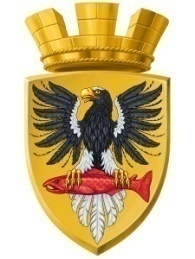                           Р О С С И Й С К А Я   Ф Е Д Е Р А Ц И ЯКАМЧАТСКИЙ КРАЙП О С Т А Н О В Л Е Н И ЕАДМИНИСТРАЦИИ ЕЛИЗОВСКОГО ГОРОДСКОГО ПОСЕЛЕНИЯот  « 14 » декабря  2015 год					        №  962-п       г. Елизово В соответствии с п.2 ст. 3.3, п.4 ст.3  Федерального закона от 25.10.2001 № 137-ФЗ «О введении в действие Земельного кодекса РФ», ст. 39.1 и 39.20 Земельного кодекса РФ, Устава Елизовского городского поселения, принимая во внимание договор купли-продажи жилого дома от 11.12.1985г., свидетельство о государственной регистрации права от 18.03.2015 41-АВ 232665, на основании  заявления Сен Кир Бу, в лице Цой Геннадия Кирбуновича, действующего по доверенности от 05.01.2015 41АА 0381768 ПОСТАНОВЛЯЮ1. Предоставить в собственность бесплатно Сен Кир Бу, 1922 года рождения, паспорт гражданина Российской Федерации: серия 30 02 № 118601, выдан 03.04.2002 ОВД Елизовского РМО Камчатской области, код подразделения 412-005; зарегистрирован по адресу: Камчатский край, г. Елизово, ул. Омская, дом 43,  земельный участок с кадастровым номером 41:05:0101007:1882, площадью 1717 кв.м из земель – земли населенных пунктов  с разрешенным использованием «индивидуальные жилые дома», расположенный по адресу: Камчатский край, р-н Елизовский, г. Елизово, ул.Омская.2. Сен Кир Бу обеспечить государственную регистрацию права собственности вышеуказанным  земельным участком.3. Управлению делами администрации Елизовского городского поселения (Т.С. Назаренко) разместить настоящее постановление на сайте администрации в сети Интернет.4. Контроль за исполнением настоящего постановления возложить на Руководителя Управления архитектуры и градостроительства администрации Елизовского городского поселения О.Ю.Мороз.ВрИО Главы администрации Елизовского городского поселения                                                      Д.Б. ЩипицынО предоставлении в собственность бесплатно земельного участка с кадастровым номером 41:05:0101003:1882 Сен Кир Бу 